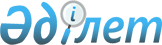 Балқаш қаласы әкімдігі қаулысының күші жойылды деп тану туралыҚарағанды облысы Балқаш қаласының әкімдігінің 2015 жылғы 22 қазандағы № 40/06 қаулысы      

      Қазақстан Республикасының 2001 жылғы 23 қаңтардағы "Қазақстан Республикасындағы жергілікті мемлекеттік басқару және өзін-өзі басқару туралы" Заңына сәйкес, Қазақстан Республикасының 1998 жылғы 24 наурыздағы "Нормативтiк құқықтық актiлер туралы" Заңының 40-бабы 2-тармағын басшылыққа алып, Балқаш қаласының әкімдігі ҚАУЛЫ ЕТЕДІ:

      1. Балқаш қаласы әкімдігінің 2015 жылғы 03 қыркүйектегі № 34/10 "Мүгедектерді қоспағанда, дене шынықтыру-сауықтыру қызметтерін тегін немесе жеңілдікті шарттармен пайдаланатын азаматтар санаттарының тізбесін, сондай-ақ жеңілдіктер мөлшерін белгілеу туралы" (нормативтік құқықтық актілердің мемлекеттік тіркеу тізіліміндегі тіркеу нөмірі № 3424, 2015 жылғы 14 қазандағы № 112 (12362) "Балқаш өңірі" және № 113 (1434) "Северное Прибалхашье" газеттерінде жарияланған) қаулысының күші жойылды деп танылсын.

      2. Балқаш қаласы әкімінің аппараты мемлекеттік-құқықтық жұмыс бөлімі (Б.С. Асылбеков) заңнамада белгіленген тәртіппен, осы қаулыдан туындайтын тиісті жұмысты жүргізсін.

      3. Осы қаулының орындалуын бақылау Балқаш қаласы әкімі аппараты басшысының міндетін атқарушы Кымбат Айдынович Байтурсыновқа жүктелсін.


					© 2012. Қазақстан Республикасы Әділет министрлігінің «Қазақстан Республикасының Заңнама және құқықтық ақпарат институты» ШЖҚ РМК
				
      Балқаш қаласының әкімі 

А. Аглиулин
